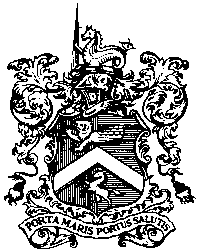 Margate Charter TrusteesDate:	28.4.21Dear Member,YOU ARE HEREBY SUMMONED to attend an Extraordinary meeting of the CHARTER TRUSTEES OF THE TOWN OF MARGATE on Tuesday 4th May 2021 at 5.00pm via zoom  for the purpose pf considering an passing such Resolution or Resolutions as may be deemed necessary or desirable in connection with matters set out in the Agenda below.Ingrid SpencerClerk to the Margate Charter TrusteesA G E N D A To approve and adopt the Annual Governance Statement for y/e 31.3.21To approve and adopt the Annual Accounting Statement for the y/e 31.3.21